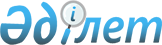 Об утверждении стандарта государственной услуги "Выдача заключения (разрешительного документа) на ввоз образцов незарегистрированных средств защиты растений (пестицидов) для проведения регистрационных (мелкоделяночных и производственных) испытаний и (или) научных исследований в соответствии с решениями Коллегии Евразийской экономической комиссии
					
			Утративший силу
			
			
		
					Приказ Министра сельского хозяйства Республики Казахстан от 15 июля 2015 года № 15-02/654. Зарегистрирован в Министерстве юстиции Республики Казахстан 21 сентября 2015 года № 12088. Утратил силу приказом Министра сельского хозяйства Республики Казахстан от 18 ноября 2020 года № 349.
      Сноска. Утратил силу приказом Министра сельского хозяйства РК от 18.11.2020 № 349 (вводится в действие по истечении десяти календарных дней после дня его первого официального опубликования).

      Сноска. Заголовок в редакции приказа Заместителя Премьер-Министра РК - Министра сельского хозяйства РК от 09.06.2017 № 236 (вводится в действие по истечении десяти календарных дней после дня его первого официального опубликования).
      В соответствии с подпунктом 1) статьи 10 Закона Республики Казахстан от 15 апреля 2013 года "О государственных услугах", ПРИКАЗЫВАЮ:
      1. Утвердить прилагаемый Стандарт государственной услуги "Выдача заключения (разрешительного документа) на ввоз образцов незарегистрированных средств защиты растений (пестицидов) для проведения регистрационных (мелкоделяночных и производственных) испытаний и (или) научных исследований в соответствии с решениями Коллегии Евразийской экономической комиссии.
      Сноска. Пункт 1 в редакции приказа Заместителя Премьер-Министра РК - Министра сельского хозяйства РК от 09.06.2017 № 236 (вводится в действие по истечении десяти календарных дней после дня его первого официального опубликования).


      2. Департаменту производства и переработки растениеводческой продукции и фитосанитарной безопасности Министерства сельского хозяйства Республики Казахстан в установленном законодательством порядке обеспечить:
      1) государственную регистрацию настоящего приказа в Министерстве юстиции Республики Казахстан;
      2) в течение десяти календарных дней после государственной регистрации настоящего приказа в Министерстве юстиции Республики Казахстан направление его копии на официальное опубликование в периодические печатные издания и в информационно-правовую систему "Әділет";
      3) размещение настоящего приказа на официальном интернет-ресурсе Министерства сельского хозяйства Республики Казахстан и интранет-портале государственных органов.
      3. Контроль за исполнением настоящего приказа возложить на курирующего вице-министра сельского хозяйства Республики Казахстан.
      4. Настоящий приказ вводится в действие по истечении десяти календарных дней после дня его первого официального опубликования.
      "СОГЛАСОВАН"   
      Министр по инвестициям и   
      развитию Республики Казахстан   
      _____________ А. Исекешев   
      7 августа 2015 года
      "СОГЛАСОВАН"   
      Министр национальной экономики   
      Республики Казахстан   
      _______________ Е. Досаев   
      3 августа 2015 года
      "СОГЛАСОВАН"   
      Министр энергетики   
      Республики Казахстан   
      ______________В. Школьник   
      "__" ___________ 2015 года Стандарт государственной услуги
"Выдача заключения (разрешительного документа) на ввоз образцов незарегистрированных средств защиты растений (пестицидов) для проведения регистрационных (мелкоделяночных и производственных) испытаний и (или) научных исследований в соответствии с решениями Коллегии Евразийской экономической комиссии"
      Сноска. Стандарт в редакции приказа Заместителя Премьер-Министра РК - Министра сельского хозяйства РК от 09.06.2017 № 236 (вводится в действие по истечении десяти календарных дней после дня его первого официального опубликования). Глава 1. Общие положения
      1. Государственная услуга "Выдача заключения (разрешительного документа) на ввоз образцов незарегистрированных средств защиты растений (пестицидов) для проведения регистрационных (мелкоделяночных и производственных) испытаний и (или) научных исследований в соответствии с решениями Коллегии Евразийской экономической комиссии" (далее – государственная услуга).
      2. Стандарт государственной услуги разработан Министерством сельского хозяйства Республики Казахстан (далее – Министерство).
      3. Государственная услуга оказывается Комитетом государственной инспекции в агропромышленном комплексе Министерства сельского хозяйства Республики Казахстан (далее – услугодатель). 
      Прием заявления и выдача результата оказания государственной услуги осуществляются через веб-портал "электронного правительства" www.egov.kz, www.elicense.kz (далее – портал).
      Сноска. Пункт 3 в редакции приказа Заместителя Премьер-Министра РК - Министра сельского хозяйства РК от 29.12.2018 № 554 (вводится в действие по истечении десяти календарных дней после дня его первого официального опубликования).

 Глава 2. Порядок оказания государственной услуги
      4. Срок оказания государственной услуги с момента сдачи пакета документов на портал – 2 (два) рабочих дня.
      Сноска. Пункт 4 в редакции приказа Заместителя Премьер-Министра РК - Министра сельского хозяйства РК от 29.12.2018 № 554 (вводится в действие по истечении десяти календарных дней после дня его первого официального опубликования).


      5. Форма оказания государственной услуги – электронная (полностью автоматизированная).
      Сноска. Пункт 5 в редакции приказа Заместителя Премьер-Министра РК - Министра сельского хозяйства РК от 29.12.2018 № 554 (вводится в действие по истечении десяти календарных дней после дня его первого официального опубликования).


      6. Результат оказания государственной услуги – заключение (разрешительный документ) уполномоченного органа на ввоз образцов незарегистрированных средств защиты растений (пестицидов) для проведения регистрационных (мелкоделяночных и производственных) испытаний и (или) научных исследований в соответствии с решениями Коллегии Евразийской экономической комиссии (далее – заключение) по форме согласно приложению 1 к настоящему стандарту либо мотивированный ответ об отказе по основаниям, указанным в пункте 10 настоящего стандарта.
      Форма предоставления результата оказания государственной услуги – электронная.
      На портале результат оказания государственной услуги направляется в "личный кабинет" услугополучателя в форме электронного документа, удостоверенного электронной цифровой подписью (далее – ЭЦП) уполномоченного лица услугодателя.
      Сноска. Пункт 6 в редакции приказа Заместителя Премьер-Министра РК - Министра сельского хозяйства РК от 29.12.2018 № 554 (вводится в действие по истечении десяти календарных дней после дня его первого официального опубликования).


      7. Государственная услуга оказывается на бесплатной основе физическим и юридическим лицам (далее – услугополучатели).
      8. График работы портала – круглосуточно, за исключением технических перерывов в связи с проведением ремонтных работ (при обращении услугополучателя после окончания рабочего времени, в выходные и праздничные дни, согласно трудовому законодательству Республики Казахстан и статьи 5 Республики Казахстан от 13 декабря 2001 года Закона Республики Казахстан от 13 декабря 2001 года "О праздниках в Республике Казахстан", прием заявления и выдача результата оказания государственной услуги осуществляется следующим рабочим днем или согласно установленного услугодателем графика рабочего времени).
      Сноска. Пункт 8 в редакции приказа Заместителя Премьер-Министра РК - Министра сельского хозяйства РК от 29.12.2018 № 554 (вводится в действие по истечении десяти календарных дней после дня его первого официального опубликования).


      9. Перечень документов, необходимых для оказания государственной услуги на портале:
      1) заявление о выдаче заключения (разрешительного документа) на ввоз образцов незарегистрированных средств защиты растений (пестицидов) для проведения регистрационных (мелкоделяночных и производственных) испытаний и (или) научных исследований в соответствии с решениями Коллегии Евразийской экономической комиссии в форме электронного документа, удостоверенного ЭЦП услугополучателя или его представителя, по форме, согласно приложению 2 к настоящему стандарту государственной услуги;
      2) электронная копия инвойса или товаро-транспортной накладной на образцы незарегистрированных средств защиты растений (пестицидов), заверенная печатью (при наличии) услугополучателя;
      3) электронная копия документа, подтверждающая полномочия представителя услугополучателя.
      Сведения о документе, удостоверяющем личность физического лица, о регистрации (перерегистрации) юридического лица, о регистрации индивидуального предпринимателя либо о начале деятельности в качестве индивидуального предпринимателя услугодатель получает из соответствующих государственных систем через шлюз "электронного правительства".
      При сдаче услугополучателем всех необходимых документов через портал – "в личном кабинете" услугополучателя отображается статус о принятии запроса для оказания государственной услуги.
      Сноска. Пункт 9 в редакции приказа Заместителя Премьер-Министра РК - Министра сельского хозяйства РК от 29.12.2018 № 554 (вводится в действие по истечении десяти календарных дней после дня его первого официального опубликования).


      10. Основаниями для мотивированного отказа в оказании государственной услуги являются:
      1) установление недостоверности документов, представленных услугополучателем для получения государственной услуги, и (или) данных (сведений), содержащихся в них;
      2) отсутствие незарегистрированных средств защиты растений (пестицидов) в плане проведения регистрационных (мелкоделяночных и производственных) испытаний пестицидов (ядохимикатов); 
      3) в отношении услугополучателя имеется вступившее в законную силу решение (приговор) суда о запрещении деятельности или отдельных видов деятельности, требующих получения государственной услуги. Глава 3. Порядок обжалования решений, действий (бездействий) центральных государственных органов, а также услугодателя и (или) его должностных лиц, по вопросам оказания государственных услуг
      11. Обжалование решений, действий (бездействий) центральных государственных органов, а также услугодателя и (или) его должностных лиц по вопросам оказания государственных услуг: жалоба подается на имя руководителя услугодателя, либо на имя руководителя Министерства в рабочие дни по адресам, указанным в пункте 13 настоящего стандарта государственной услуги. 
      Жалоба подается в письменной форме по почте, посредством веб-портала "электронного правительства" либо нарочно через канцелярию услугодателя или Министерства.
      В жалобе:
      1) физического лица - указываются его фамилия, имя, отчество (при его наличии), почтовый адрес, контактный телефон;
      2) юридического лица – указываются его наименование, почтовый адрес, контактный телефон, исходящий номер и дата. Жалоба должна быть подписана услугополучателем.
      Подтверждением принятия жалобы является ее регистрация (штамп, входящий номер и дата) в канцелярии услугодателя, или Министерства, с указанием фамилии и инициалов лица, принявшего жалобу, срока и места получения ответа на поданную жалобу. 
      Жалоба услугополучателя, поступившая в адрес услугодателя, подлежит рассмотрению в течение пяти рабочих дней со дня ее регистрации. Мотивированный ответ о результатах рассмотрения жалобы направляется услугополучателю по почте, посредством веб-портала "электронного правительства" либо выдается нарочно в канцелярии услугодателя или Министерства.
      При обращении через портал информацию о порядке обжалования можно получить по телефону Единого контакт-центра 1414, 8 800 080 7777.
      При отправке жалобы через портал услугополучателю из "личного кабинета" доступна информация об обращении, которая обновляется в ходе обработки обращения услугодателем (отметки о доставке, регистрации, исполнении, ответ о рассмотрении или отказе в рассмотрении жалобы).
      В случае несогласия с результатами оказанной государственной услуги услугополучатель обращается с жалобой в уполномоченный орган по оценке и контролю за качеством оказания государственных услуг. 
      Жалоба услугополучателя, поступившая в адрес уполномоченного органа по оценке и контролю за качеством оказания государственных услуг, подлежит рассмотрению в течение пятнадцати рабочих дней со дня ее регистрации. 
      12. В случае несогласия с результатами оказанной государственной услуги услугополучатель обращается в суд в соответствии с действующим законодательством Республики Казахстан. Глава 4. Иные требования с учетом особенностей оказания государственной услуги оказываемой в электронной форме
      Сноска. Заголовок главы 4 в редакции приказа Заместителя Премьер-Министра РК - Министра сельского хозяйства РК от 29.12.2018 № 554 (вводится в действие по истечении десяти календарных дней после дня его первого официального опубликования).
      13. Адреса мест оказания государственной услуги размещены на интернет-ресурсе Министерства – www.mgov.kz.
      14. Услугополучатель имеет возможность получения государственной услуги в электронной форме через портал при условии наличия ЭЦП.
      15. Услугополучатель имеет возможность получения информации о порядке и статусе оказания государственной услуги в режиме удаленного доступа посредством "личного кабинета" портала, а также единого контакт-центра.
      16. Контактные телефоны справочных служб по вопросам оказания государственной услуги 8 (7172) 55-59-61, единый контакт-центр: 1414. ЗАКЛЮЧЕНИЕ (разрешительный документ)
                                                             № ____/_____201 /___________
________________________________________________________________________________
             (Наименование органа государственной власти, выдавшего заключение)
      Выдано ___________________________________________________________________
             (для юридических лиц - название организации, почтовый адрес, страна, бизнес-
                   идентификационный номер/для физических лиц - фамилия, имя,
                   отчество (при его наличии), почтовый адрес, индивидуальный
                               идентификационный номер)
________________________________________________________________________________
 Вид перемещения __________________________________________________________
                                           (Вид перемещения)
       ________________________________________ _________________________________
             (Раздел Единого перечня товаров)             (Код ТН ВЭД ЕАЭС *)
       Получатель/отправитель ____________________________________________________
                                     (Название, юридический адрес, страна)
________________________________________________________________________________
       Страна назначения/отправления______________________________________________
       Цель ввоза (вывоза) ________________________________________________________
       Основание:________________________________________________________________
________________________________________________________________________________
________________________________________________________________________________
       Дополнительная информация_________________________________________________
       Страна транзита____________________________________________________________
                                     (Транзит по территории)
                         Заключение действительно по______________________________
                                                 ________________________________
                                                             (Должность)
                                                 ________________________________
       Место печати                         (фамилия, имя, отчество (при его наличии))
       (при наличии)
                                                 Подпись_______________ Дата____________
             <*> -строки заполняются с учетом требований к категориям товаров.
       Примечание: форма заключения заполняется с учетом требований методических указаний по заполнению единой формы заключения (разрешительного документа) на ввоз, вывоз и транзит отдельных товаров, включенных в Единый перечень товаров, к которым применяются запреты или ограничения на ввоз или вывоз государствами-членами Таможенного союза в рамках Евразийского экономического сообщества в торговле с третьими странами", утвержденных Решением Коллегии Евразийской экономической комиссии от 16 мая 2012 г. № 45 (Приложение № 2). Заявление о выдаче заключения (разрешительного документа) на ввоз образцов незарегистрированных средств защиты растений (пестицидов) для проведения регистрационных (мелкоделяночных и производственных) испытаний и (или) научных исследований в соответствии с решениями Коллегии Евразийской экономической комиссии
                                                             № ____/_____201 /___________
 Кому _____________________________________________________________________
                   (наименование органа государственной власти государства-члена
             Евразийского экономического союза, уполномоченного на выдачу заключения)
________________________________________________________________________________
 От _______________________________________________________________________
             (для юридических лиц - название организации, почтовый адрес, страна, бизнес-
                   идентификационный номер/для физических лиц - фамилия, имя,
                   отчество (при его наличии), почтовый адрес, индивидуальный
                               идентификационный номер)
________________________________________________________________________________
________________________________________________________________________________
       Прошу выдать заключение на ввоз на территорию Республики Казахстан
________________________________________________________________________________
             (незарегистрированных средств защиты растений/ограниченного
       количества незарегистрированных средств защиты растений – указать нужное)
 Вид перемещения___________________________________________________________
                                           (Вид перемещения)
       ________________________________________________ _________________________
             (Раздел Единого перечня товаров)                   (Код ТН ВЭД ЕАЭС *)
             Получатель/отправитель ____________________________________________________
                                     (название, юридический адрес, страна)
       __________________________________________________________________________
       Страна назначения/ отправления______________________________________________
       __________________________________________________________________________
       Цель ввоза (вывоза) ________________________________________________________
       __________________________________________________________________________
       Основание_________________________________________________________________
       __________________________________________________________________________
       __________________________________________________________________________
       Дополнительная информация:
       Инвойс или товаро-транспортная накладная____________________________________
                                                       (номер, дата)
       Договор на проведение регистрационных (мелкоделяночных и производственных) испытаний и (или) научных исследований ___________________________________________
________________________________________________________________________________
       (номер договора, дата заключения, наименование организации-исполнителя,
                               почтовый адрес)
       Страна транзита____________________________________________________________
                                           (Транзит по территории)
             Подтверждаю достоверность представленной информации, осведомлен об ответственности за представление недостоверных сведений в соответствии с законами Республики Казахстан и даю согласие на использование сведений, составляющих охраняемую законом тайну.
                                           Подпись______________ Дата___________________
                                     ____________________________________________
                                           (фамилия, имя, отчество (при его наличии))
                                     ____________________________________________
       Место печати (в случае наличия)
       <*> - строки заполняются с учетом требований к категориям товаров.
       Примечание: форма заявления заполняется с учетом требований пунктов 5-7, 10-21 методических указаний по заполнению единой формы заключения (разрешительного документа) на ввоз, вывоз и транзит отдельных товаров, включенных в Единый перечень товаров, к которым применяются запреты или ограничения на ввоз или вывоз государствами-членами Таможенного союза в рамках Евразийского экономического сообщества в торговле с третьими странами", утвержденных Решением Коллегии Евразийской экономической комиссии от 16 мая 2012 г. № 45 (Приложение № 2).
					© 2012. РГП на ПХВ «Институт законодательства и правовой информации Республики Казахстан» Министерства юстиции Республики Казахстан
				
Министр сельского хозяйства
Республики Казахстан
А. МамытбековУтвержден
приказом Министра сельского
хозяйства Республики Казахстан
от 15 июля 2015 года № 15-02/654Приложение 1
к стандарту государственной
услуги "Выдача заключения
(разрешительного документа) на
ввоз образцов
незарегистрированных средств
защиты растений (пестицидов)
для проведения
регистрационных (мелкоделяночных и
производственных) испытаний и
(или) научных исследований в
соответствии с решениями
Коллегии Евразийской
экономической комиссии"Форма
Наименование товара

Количество

Единица измерения
Приложение 2
к стандарту государственной
услуги "Выдача заключения
(разрешительного документа) на
ввоз образцов
незарегистрированных средств
защиты растений (пестицидов)
для проведения
регистрационных
(мелкоделяночных и
производственных) испытаний и
(или) научных исследований в
соответствии с решениями
Коллегии Евразийской
экономической комиссии"Форма
№

Наименование товара

Количество

Единица измерения

1
2
3